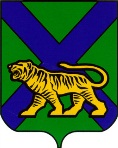 ТЕРРИТОРИАЛЬНАЯ ИЗБИРАТЕЛЬНАЯ  КОМИССИЯ
МИХАЙЛОВСКОГО РАЙОНАРЕШЕНИЕс. Михайловка Об утверждении Календарного планаосновных мероприятий по подготовкеи проведению выборов депутатовмуниципального комитетаМихайловского сельского поселенияМихайловского муниципального района,назначенных на 13 сентября 2020 годаВ соответствии со статьями 10, 10.1 Федерального закона «Об основных гарантиях избирательных прав и права на участие в референдуме граждан Российской Федерации», статьями 11, 11(1) Избирательного кодекса Приморского края, с учетом постановления Центральной избирательной комиссии Российской Федерации от 3 апреля 2020 года  № 246/1820-7 «Об отложении голосования на выборах, референдумах на территории ряда субъектов Российской Федерации», постановления Губернатора Приморского края от 18 марта 2020 года № 21-пг «О мерах по предотвращению распространения на территории Приморского края новой коронавирусной инфекции (COVID-2019)», решения Избирательной комиссии Приморского края от 2 июля 2020 года №220/1546 «О рассмотрении обращений председателей территориальных избирательных комиссий, избирательных комиссий муниципальных образований, территориальная избирательная комиссия», территориальная избирательная комиссия Михайловского районаРЕШИЛА:1. Определить сроки осуществления избирательных действий, утвердив Календарный план основных мероприятий по подготовке и проведению выборов депутатов муниципального комитета Михайловского сельского поселения Михайловского муниципального района, назначенных на 13 сентября 2020 года (прилагается).2.Опубликовать настоящее решение в средстве массовой информации муниципальной газете «Вперед».Председатель комиссии		  	                                    А.А.ВеремчукСекретарь комиссии							    В.В. Лукашенко03.07.2020 г.                    152/855                 